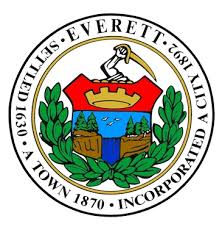 CITY OF EVERETTPurchasing Department484 Broadway, Room 14Everett, MA 02149September 11, 202324-19 Preconstructions ServicesADDENDUM 2 Questions 1  Are the project experience examples requested to be included in the 10-page maximum or is it acceptable to include those as appendices? Answer 1:You may put the project examples as part of the appendicesQuestion 2:Are you looking for the required forms (Certificate of Non-Collusion and Certificate of Tax Compliance) to be included in the Appendix? Answer 2:The Certificate of Non-Collusion and Certificate of Tax Compliance forms can be added anywhere within the technical proposal. 